Substitution Into Expressions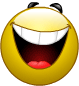 Given that  and , find the value of each expression for each of the letters of the alphabet.Now decode the joke….ANBOCPDQERFSGTHUIVJWKXLYMZ‘‘??-!-!